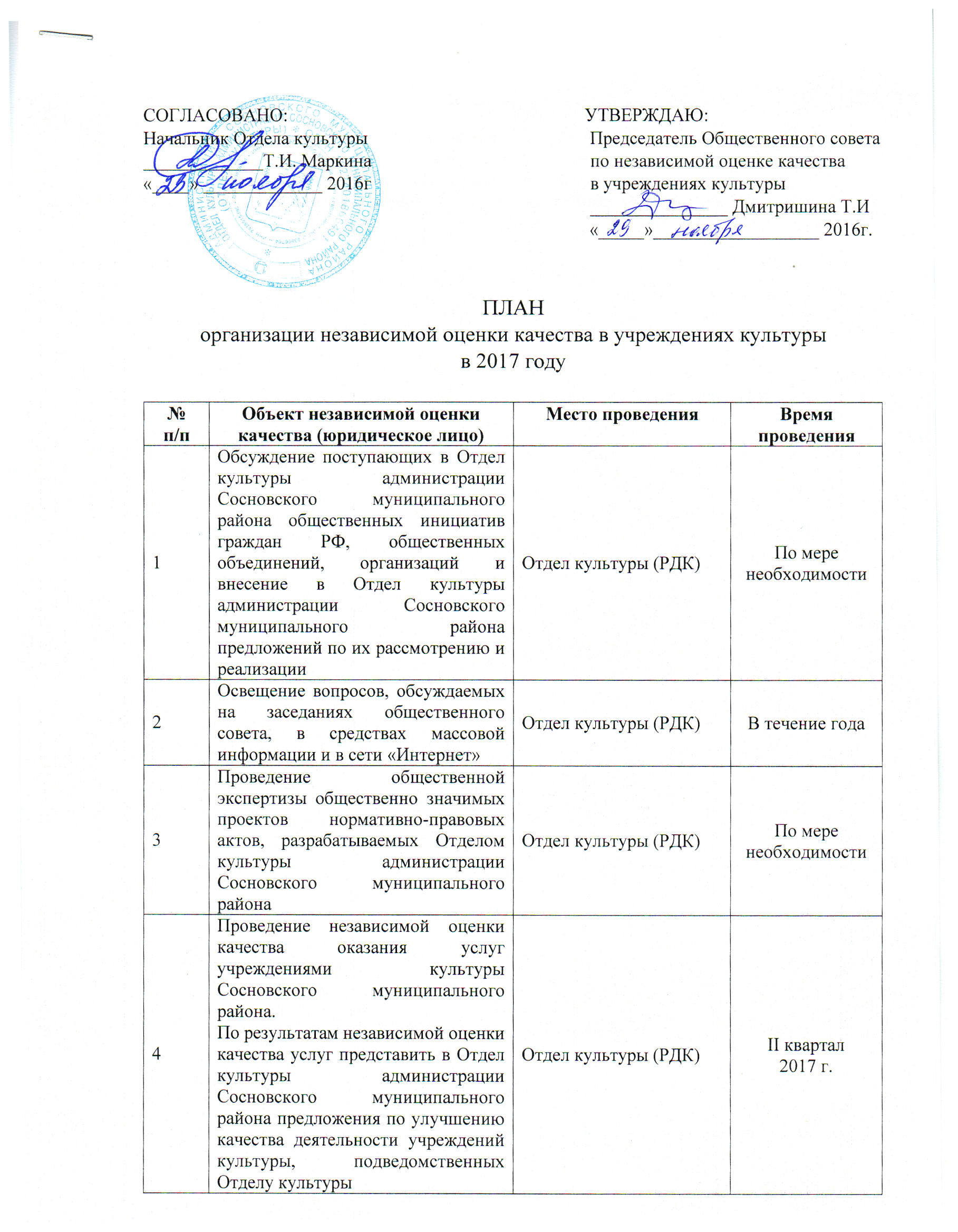 5Муниципальное бюджетное учреждение культуры «Межпоселенческое социально-культурное объединение»ДК: п. Мирный с. Кременкуль п. Саккулово п. Трубный II квартал2017 г.6Об итогах работы Общественного совета в 2017 году и Планах работы на 2018 г.Отдел культуры (РДК)IV квартал